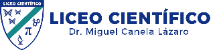 Liceo Científico Dr. Miguel Canela Lázaro Lengua y Literatura Prof. Glenny Martínez López Práctica #3: Producciones literariasEscoger un género literario (cuento, poesía o drama) para realizar una producción.Realizar una poesía, un cuento o un drama (a opción).-La poesía debe tener mínimo tres estrofas.-El cuento debe ser de una hoja.-El drama debe ser de una hoja. 3- El tema es libre. Recuerde cuidar la normativa ortográfica.3- Subir su producción literaria al siguiente blog: https://litdominicana.blogspot.com/2020/11/producciones-literarias-cuentos-dramas.html Ponderación: 10pts.Fecha de entrega: 1 semana a partir del día indicado.